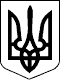 УЖГОРОДСЬКА РАЙОННА державна адміністраціяЗАКАРПАТСЬКОЇ ОБЛАСТІР О З П О Р Я Д Ж Е Н Н Я____18.05.2020__                            Ужгород                           №___168________Про внесення змін до районного бюджетуна 2020 рікВідповідно до статей 6 і 18 Закону України „Про місцеві державні адміністрації”, статті 23 і 78 Бюджетного кодексу України, постанови Кабінету Міністрів України від 29 квітня 2020 року № 325 „Про внесення змін до постанов Кабінету Міністрів України від 4 квітня 2018 року № 237 і від 12 лютого 2020 року № , розпорядження голови Закарпатської облдержадміністрації 12.05.2020 № 246 „Про внесення змін до обласного бюджету на 2020 рік”, пункту 13 рішення сесії Ужгородської районної ради 20.12.2019 № 619 „Про районний бюджет на 2020 рік”:1. Збільшити обсяг доходів загального фонду районного бюджету на                2 382,0 тис. грн. (код доходів 41051400 Субвенція з місцевого бюджету на забезпечення якісної, сучасної та доступної загальної середньої освіти „Нова українська школа” за рахунок відповідної субвенції з державного бюджету).2. Здійснити розподіл субвенції з місцевого бюджету на забезпечення якісної, сучасної та доступної загальної середньої освіти „Нова українська школа” за рахунок відповідної субвенції з державного бюджету у сумі 2 382,0 тис.грн. згідно з додатком 1. 3. Затвердити зміни до джерел фінансування районного бюджету на               2020 рік згідно з додатком 2.	4. Фінансовому управлінню райдержадміністрації (Ящищак О.В.) внести відповідні зміни до розпису районного бюджету.5. Контроль за виконанням цього розпорядження залишаю за собою.Голова державної адміністрації                                    Вячеслав ДВОРСЬКИЙ